Современные дети, современные игрыЕсли говорить о современных детях, то, прежде всего, нужно сказать – дети в наши дни либо совсем не играют, либо играют слишком мало. Это связано с целым рядом причин.Во-первых, современное общество требует от детей ранних успехов и достижений! Не секрет, что к ребенку при поступлении в первый класс предъявляются достаточно высокие требования с точки зрения развитости его познавательных процессов, родители озадачены в первую очередь тем, как подготовить его к школе. Все стремятся детей научить читать, писать, считать, забыв о том, что ведущая деятельность ребенка – дошкольника – игровая! Без этого важного «игрового» периода не бывает успешного обучения в школьном возрасте, а позже не происходит развития зрелой полноценной личности. Во-вторых, родители современных детей сами принадлежат к неиграющему поколению – их детство тоже прошло без игр, тоже было насыщенно обучающими элементами. Именно поэтому родители не играют со своими детьми, они очень часто сами не умеют этого делать. К тому же им не хватает времени на занятия и игры с детьми…Нельзя не сказать и о том, насколько от наших с вами игрушек отличаются современные игрушки. Во-первых, их много, поэтому зачастую ребенку трудно не только выбрать, во что он будет играть, но и помечтать о том, что ему так понравилось. Во-вторых, помимо мягких мишек и зайчиков, ребенок с огромным интересом разглядывает роботов, монстров, разнополых кукол, взрослых Барби и Кенов…Есть еще одна особенность жизни детей – родителям, как правило, некогда вникать в игровое пространство – они теряются в мире игрушек, идут на поводу у желаний ребенка или модных течений, создают небезопасные ситуации для здоровья детей, оставляя их у компьютера, пусть даже с обучающими играми и игрушками. Нужно больше уделять внимания тем играм, которые раньше возникали стихийно, помогать детям развивать сюжетные игры, которые им понятны, ориентировать в мире современных игрушек, сохраняя баланс между желаниями ребенка и пользой для него.Психологи выделяют 6 видов игр дошкольников.1. Неигровое поведение - ребенок занимается только тем, что интересует его. В раннем возрасте интерес не глубокий и не постоянный, поэтому ребенок быстро меняет свое поведение. Например, перебирал кубики, и вдруг - стал бросать мячик.2. Игра в одиночестве - ребенок наблюдает за игровыми действиями других (может давать советы, но сам не принимает участия в игре).3 Игра в одиночестве - в этом случае ребенок играет с игрушками один. Вмешательство в игру может вызвать у него негативную реакцию.4. Параллельная игра - ребенок играет один в непосредственной близости от других играющих детей. Такие игры хороши для установления контактов в детских группах.5. Связанная игра - между детьми происходит простой обмен игрушками, Нет единой сюжетной линии игры и четких требований. Каждый ребенок играет так, как ему хочется.6. Совместная игра - детки объединяются в группы для достижения общей цели или получения определенного результата: сюжетно-ролевые, продуктивные, спортивные, дидактические и др. игры.Как научить ребенка игратьНачиная с полутора-двух лет можно уже разыгрывать с ребенком различные повседневные ситуации, такие как приготовление еды, обед, приход гостей, укладывание спать и так далее. При этом вы можете не только играть с малышом в куклы и мягкие игрушки, но и показывать ему простейший "кукольный театр (например, как собачка пришла в гости к зайчику, они здороваются, пьют чай, а затем прощаются, а потом все более сложные. Как правило, маленькие дети с удовольствием смотрят такие "представления", а через некоторое время начинают увлеченно показывать их и сами.Играя с малышом, обязательно дайте ему побывать в роли мамы или папы, вообще - в роли взрослого, который активно выражает свою любовь к другому человеку и заботится о нем. Ведь для эмоционального развития ребенка очень важно, чтобы он умел отождествлять себя не только с тем, кого любят и о ком заботятся, но и с теми, кто заботится о других и помогает им.Начиная с трех лет можно попробовать разыгрывать с малышом еще и сюжеты детских книжек и мультиков, в первую очередь тех, которые ему очень нравятся. Сначала можно воспроизводить в игре лишь те события, которые вызвали наиболее яркий эмоциональный отклик у малыша и постепенно усложнять игру, добавляя новые ситуации и сюжетные ходы.К пяти-шести годам нормально развивающийся ребенок уже должен хорошо разыгрывать всевозможные бытовые ситуации и сюжеты любимых книжек и мультиков. Время от времени вы можете играть с ним, предлагая новые сюжеты, а если надо - то целенаправленно проигрывать в игре эмоционально сложные или напрягающие ребенка жизненные ситуации.В кого ребенок играет - тому он и подражает. Поэтому содержание сюжетно-ролевых игр - т. е. то, во что играет ваш сын или дочь, - чрезвычайно важно для его или ее личностного становления. От содержания игр, в которые играют наши дети, во многом зависит, что в жизни будет для них ценным.Чем определяется содержание ролевых игр?С одной стороны, содержание игр всегда определяется наиболее яркими впечатлениями ребенка, с другой - тем, куда направляют игру взрослые (родители или воспитатели) Родители могут влиять на содержание игр малыша не только во время совместной игры с ним, но еще и покупая ему те или иные игрушки, читая ему определенные книжки и выбирая фильмы и мультфильмы, которые он смотрит.Какие игрушки стоит покупать?Вот основные классы современных игрушек, с которыми можно играть в ролевые и сюжетно-ролевые игры:- куклы и все для них (посуда, бытовая техника, дома, мебель и так далее,- бытовые предметы (рассчитанные на ребенка, а не на кукол) : принадлежности для игры в доктора, посуда, игрушечная еда, телефон, печатная машинка, пылесос) ;- всевозможные мягкие игрушки (зверята, человечки, фантастические существа);- строительные наборы и конструкторы;- всевозможные машины, машинки и мотоциклы, а также все для них: автодороги, гоночные трассы, многоуровневые гаражи;- транспорт: поезда и железные дороги; самолеты, вертолеты, ракеты; корабли, парусники, морские порты;- всевозможное оружие, воины и военные игрушки.Ограничение любым одним классом игрушек приведет к сужению игрового опыта ребенка, поэтому всегда старайтесь, чтобы игрушки вашего малыша или малышки были разнообразными.Куклы и мягкие игрушки очень нужны не только девочкам, но и мальчикам, ибо игры с куклами и игрушечными зверятами помогают осваивать мир взаимоотношений между людьми и проигрывать первые эмоционально сложные и конфликтные ситуации, с которыми будет сталкиваться ваш маленький сын или дочь.С другой стороны, всевозможные машины, поезда, самолеты и другая техника нужны не только мальчикам, но и девочкам, ибо современный мир насквозь пронизан техникой и девочкам тоже лучше начинать её осваивать "с младых ногтей". Если девочка играет только в куклы, это ведет к сужению ее жизненных интересов, к определенным ограничениям развития.Увлечение одними только военными игрушками, играми в войну и в вооруженное столкновение или противостояние часто приводит к освоению жизненных моделей вражды, агрессии, соперничества и противоборства.Чрезмерное пристрастие к роботам и техническим игрушкам и пренебрежение куклами и мягкими игрушками часто приводит к беспомощности в мире человеческих взаимоотношений, к узости жизненного мира и отчужденности от других людей. Попробуйте поэтапно расширять мир игры такого ребенка, постепенно включая в его "технические" игры кукольных героев и мягкие игрушки.Если же ваш сын или дочь уже в дошкольном возрасте обнаруживает большую любовь к различным игрушечным монстрам и чудовищам, это может указывать на определенное эмоциональное неблагополучие.Как важно иметь товарищей по играм.Очень важная задача взрослых заключается в том, чтобы найти ребенку товарищей по играм и научить его играть вместе с другими детьми.Совместные игры учат ребенка согласовывать свои действия и желания с действиями и желаниями другого человека. Если же малыш всегда играет один (или только со взрослым, он действует в игре так, как ему хочется, и не учится считаться и договариваться с другими. И в результате, когда он идет в школу, ему бывает трудно наладить хорошие отношения со сверстниками.Первоначально партнером по игре должен быть взрослый, например мама, папа или бабушка. Он может предложить новые возможности действия, придумать сюжет игры, он готов услышать и развить то, что предлагает малыш и поддержать его. Вообще, для малыша двух - двух с половиной лет практически идеальный партнер - это заинтересованный взрослый.Но уже в три-четыре года ребенку лучше всего играть вместе с товарищем - однако при участии взрослого, который в этой ситуации может не только предлагать те или иные возможности действия, но и помогать улаживать неизбежные конфликты и столкновения.В четыре-пять лет двое-трое хорошо знакомых детей вполне могут увлеченно играть и без взрослого. Ему стоит подключаться лишь временами - либо для того, чтобы разрешить спор или уладить конфликтную ситуацию, либо для того, чтобы внести в игру свежую струю в виде новых идей или нового поворота сюжета, либо для того, чтобы сыграть какую-то особую роль.Ребенку, который не ходит в детский сад, в этом возрасте абсолютно необходим товарищ по играм - иначе он не научится вступать в контакт с другими детьми и строить отношения с ними. На этом этапе взрослый может заменить партнера-ребенка лишь отчасти - и потому, что он общается с ребенком не так, как общался бы сверстник, и просто потому, что у взрослых не хватает времени играть достаточно долго.В зависимости от возраста и игрового опыта детей участие взрослого может быть различным: он может предлагать сюжет игры и помогать распределить роли, может заражать детей своей увлеченностью и вовлекать их в игру эмоционально, поддерживать и подбадривать тех, кто стесняется или не уверен в себе.В шестъ-семь лет вмешательство взрослого может быть лишь эпизодическим - если, конечно, дети уже успели научиться играть вместе.Развиваем малыша. Игры для маленьких ручек и пальчиковРазвитие ручек ребенка и развитие его речи взаимосвязаны. Пальцы рук снабжены огромным количеством рецепторов, посылающих импульсы в центральную нервную систему.Мелкая моторика и артикулирование звуков находятся в прямой зависимости. Чем выше двигательная активность, тем лучше развита речь. Вот почему так важно развивать мелкую моторику рук ребенка.Некоторые игры для маленьких пальчиков и ручек:• Игры с кубиками.• Игры с крупой или солью.• Игры с макаронами.• Игры с водой.• Игры с бумагой.• Игры с пуговицами.• Игры с наклейками.     В магазинах имеется великое множество игр и пособий на развитие мелкой моторики ребенка - различные шнуровки, бусы, мозаики, конструкторы, матрешки, пирамидки, пазлы и многое другое.Консультация для родителей 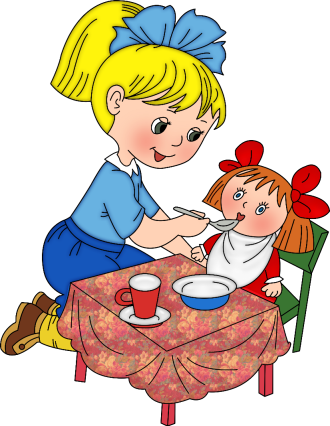 «Почему ребёнку нужна игра?»Когда дети играют дома – родителям приятно. Но что такое детская игра? Для чего она? Некоторые родители считают, что это баловство, шалости, забава, которые ребёнку ничего не дают. Давайте разберёмся в этом и сделаем выводы. Оказывается игра – основной, ведущий вид деятельности дошкольника. От рождения до семи лет психологи, учёные, выделяют три вида деятельности: 1 – Общение от рождения до года. 2 – С одного года до трёх лет – предметная деятельность. 3 – С трёх до семи лет – игра: особенно сюжетно – ролевая.Почему ведущий? Потому что развивают все психические процессы детей, мышление и речь, внимание, память, воображение. Жизнь малыша это период, когда он избавлен от труда, от учёбы, не страшится ни холода, ни голода, ни болезни. Всё каким – то волшебным образом появляется на столе, в шкафу, в холодильнике и никаких забот. Но ведь ему хочется принять участие в жизни взрослых людей. Пусть не по – настоящему, пусть «понарошке». А что в это поиграть? Зачем ждать, когда вырастешь, когда уже сейчас можно сесть за штурвал корабля, слетать в космос, быть пожарником, спасателем, доктором, или просто мамой, папой. А много и не надо, возьми предметы пусть маленькие, упрощённые и пользуйся, дерись с пиратами, защищай Родину от врагов. И ребёнок играет. Уже на втором году жизни кормит куклу, купает её. Кажется простое подражание, но какой шаг в развитии. Он может использовать лоскуток как одеяло, палочку как ложечку, пить из пустой кружки. Появляется воображение, он использует заменители предметов. Но вы рядом. Он играет, но косвенно обращается к вам, ему нужно получить одобрение и оценку. Уйдите из комнаты и игры нет. С трёх до пяти лет игра становится сложнее. Дети хотят принять участие в настоящей жизни. Играют вместе, берут роли. Братья, сёстры объединяются. И в играх появляется всё новое, что они увидели по телевизору, в кино, что им прочитали. И вот уже не только будни, но и жизнь города, страны. Появляется проводник, машинист, Бэтман, человек – паук. И ему всё равно, что вместо ракеты пара стульев, а на голове не шлем, а шляпа из бумаги. Он оживляет предметы, они разговаривают, но он знает, что это не живое. У родителей возникают вопросы: сколько времени должен играть ребёнок, стоит ли отвлекать другим занятием? Ответ: Надо дать ребёнку возможность играть. Если он не наиграется в детстве, то не будет успеха в серьёзной деятельности.  Ребёнок развивается в игре – учится обобщать, анализировать то, что нужно, развивается фантазия, способность концентрировать внимание. Педагоги говорят – каков ребёнок в игре таков будет в будущей жизни.Если ребёнок хорошо играет - значит он учиться мыслить, действовать, значит он не будет бесполезным фантазёром. А значит, родителям не следует жалеть времени на игру. Вы должны понять игра – серьёзный вид деятельности, орудие самовоспитания ребёнка. Если ваш малыш спокойно и подолгу играет – значит, ребёнок развивается правильно!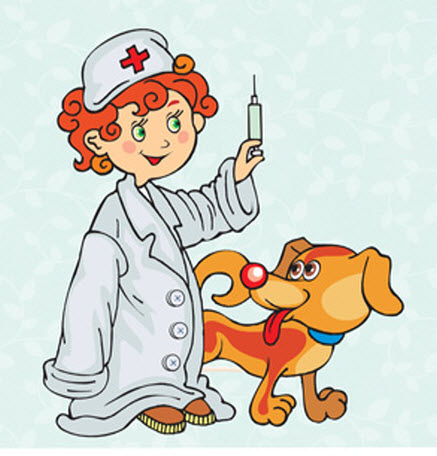 